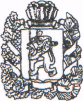  РОССИЙСКАЯ ФЕДЕРАЦИЯ КРАСНОЯРСКИЙ  КРАЙ  САЯНСКИЙ РАЙОНБОЛЬШЕИЛЬБИНСКИЙ  СЕЛЬСКИЙ  СОВЕТ ДЕПУТАТОВРЕШЕНИЕ  06.05.2022                             с. Большой Ильбин                                  № 28О внесении изменений в Решение Большеильбинского сельского Совета депутатов от от 24.02.2017г№ 22 «Об оплате труда выборных должностных лиц Большеильбинского сельсовета, осуществляющих свои полномочия на постоянной основе,  и муниципальных служащих администрации Большеильбинского» (в ред. Решений № 45 от 03.09.2018г, №57 от 26.09.2019г, №69 от 23.04.2020г, №6 от09.10.2020, №23 от 11.02.2022.).В соответствии с Законом Красноярского края от 07.04.2022 № 3-623 «О внесении изменений в Закон Красноярского края «О краевом бюджете на 2022 год и плановый период 2023-2024 годов»  учитывая письмо Министерства финансов Красноярского края от 08.04.2022 № 14-11/1363 «О подходах по повышению заработной платы в 2022 году», руководствуясь статьей 28 и статьей 29  Устава Большеильбинского сельсовета, Большеильбинский сельский Совет депутатов РЕШИЛ:Приложение 1 к решению Большеильбинского сельского Совета депутатов « Об оплате труда выборных должностных лиц Большеильбинского сельсовета, осуществляющих свои полномочия на постоянной основе, и муниципальных служащих администрации Большеильбинского сельсовета» (в ред. Решений № 45 от 03.09.2018г, №57 от 26.09.2019г, №69 от 23.04.2020г, №6 от09.10.2020, №23 от 11.02.2022.). изложить в новой редакции (приложение 1 к данному решению).Приложение 2 к решению Большеильбинского сельского Совета депутатов « Об оплате труда выборных должностных лиц Большеильбинского сельсовета, осуществляющих свои полномочия на постоянной основе, и муниципальных служащих администрации Большеильбинского сельсовета» (в ред. Решений № 45 от 03.09.2018г, №57 от 26.09.2019г, №69 от 23.04.2020г, №6 от09.10.2020, №23 от 11.02.2022.). изложить в новой редакции (приложение 1 к данному решению).Контроль за исполнением настоящего решения возложить на постоянную комиссию по экономике, финансам, собственности, природопользованию и сельскому хозяйству (председатель Суярков.Д.С.). Решение вступает в силу в силу с 01.07.2022 года подлежит официальному опубликованию в газете «Ильбинский вестник» и размещению на странице Большеильбинского сельсовета официального сайта администрации Саянского района www/ adm-sayany.ru в информационно-телекоммуникационной сети Интернет.Глава Большеильбинского сельсовета,Председатель Большеильбинскогосельского Совета депутатов                                                                          В.В.РябцевПриложение 1к решению  Большеильбинского сельскогоСовета депутатовОт 06.05.2022 №28 Приложение 1Размеры денежного вознаграждения и ежемесячного денежного поощрения депутатов, выборных должностных лиц, осуществляющих свои полномочия на постоянной основе(рублей в месяц)Приложение 2Значения размеров должностных окладов муниципальных служащих (рублей в месяц)Наименование   
должности Размер  денежного вознагражденияРазмер ежемесячного денежного поощренияГлава муниципального    
образования20 41920 419Наименование должностиДолжностной окладОбеспечивающие специалистыОбеспечивающие специалистыГлавный бухгалтер          5 105